Муниципальное бюджетное учреждение дополнительного образования   «ДШИ  Починковского  района»Курс лекций.А. М. Васнецов.«Московский Кремль при Дмитрии Донском». История изобразительного искусства.ДХШ.Разработчик: преподаватель художественного отделенияМБУ ДО «ДШИ      Починковского района»Казакова Инна Викторовна2017А.Васнецов.«Московский Кремль при Дмитрии Донском».  
Аполлинарий Михайлович Васнецов
Московский Кремль при Дмитрии Донском  [1922]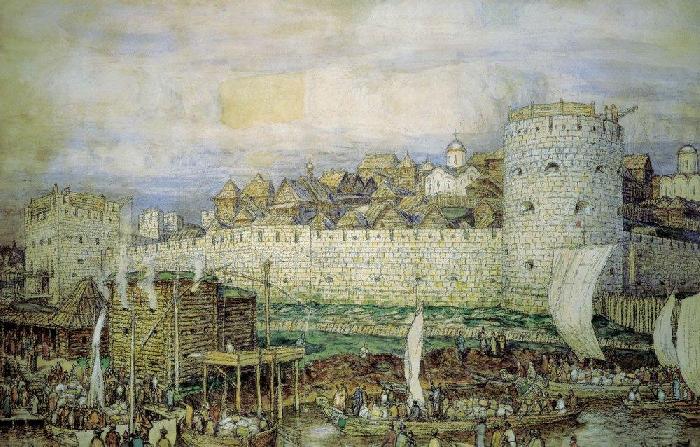 Бумага на картоне, акварель, уголь, карандаш. 51x80 смМузей истории и реконструкции города Москвы, Москва